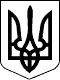 51 СЕСІЯ ЩАСЛИВЦЕВСЬКОЇ СІЛЬСЬКОЇ РАДИ7 СКЛИКАННЯРІШЕННЯ24.11.2017 р.                                               №818с. ЩасливцевеПро присвоєння адреси завершеному будівництвом об'єкту нерухомого майна в с. Генічеська Гірка.Розглянувши заяву громадянки *** про присвоєння адреси завершеному будівництвом об’єкту нерухомого майна, з метою проведення реєстрації права власності на нього відповідно до вимог закону та надані документи, враховуючи що об’єкт здано до експлуатації у встановленому законом порядку, керуючись ст. 26 Закону України "Про місцеве самоврядування в Україні", сесія сільської радиВИРІШИЛА:1. Присвоїти адресу вулиця Набережна, *** в с. Генічеська Гірка Генічеського району Херсонської області – завершеному будівництвом будиночку для відпочинку з допоміжними будівлями у складі: будиночок для відпочинку (літера - А); будиночок для персоналу (літера – Б); споруди (№1-№3), відповідно до Декларацій "Про готовність до експлуатації об’єкта, що за класом наслідків (відповідальності) належить до об’єктів з незначними наслідками (СС1)" зареєстрованої Управлінням ДАБІ в Херсонській області за № *** від 09.11.2017 р., Технічного паспорту на громадський будинок виготовленого ФОП *** 17.10.2017 р. розташованих на частині земельної ділянки з кадастровим номером 6522186500:11:005:0127 (яка має неповну адресу, відповідно до Договору суборенди землі від 07.10.2015 р. та Витягу з Державного реєстру речових прав на нерухоме майно від 07.12.2015 р. індексний номер - *** виданого Реєстраційною службою Генічеського районного управління юстиції Херсонської області.) замовником будівництва яких є фізична особа *** (паспорт *** виданий Генічеським РС УГМС України в Херсонській області, 23.01.2016 р., номер облікової картки платника податків ***).2. Рекомендувати особі зазначеній п. 1 цього рішення, у встановленому законом порядку вирішити питання щодо впорядкування адреси земельної ділянки з кадастровим номером 6522186500:11:005:0127.3. Контроль за виконанням даного рішення покласти на Постійну комісію Щасливцевської сільської ради з питань регулювання земельних відносин та охорони навколишнього середовища.Сільський голова                                                         В.О. Плохушко